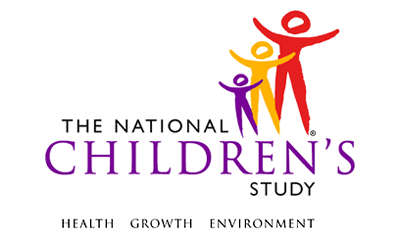 18M Questionnaire - Adult*This instrument is OMB-approved for multi-mode administration but this version of the instrument is designed for administration in this/these mode(s) only.This page intentionally left blank.18M Questionnaire - AdultTABLE OF CONTENTSGENERAL PROGRAMMER INSTRUCTIONS:	1MARITAL STATUS	3SLEEP ROUTINE	4PHYSICAL ACTIVITY	6This page intentionally left blank.18M Questionnaire - AdultGENERAL PROGRAMMER INSTRUCTIONS:WHEN PROGRAMMING INSTRUMENTS, VALIDATE FIELD LENGTHS AND TYPES AGAINST THE MDES TO ENSURE DATA COLLECTION RESPONSES DO NOT EXCEED THOSE OF THE MDES.  SOME GENERAL ITEM LIMITS USED ARE AS FOLLOWS: Instrument Guidelines for Participant and Respondent IDs:PRENATALLY, THE P_ID IN THE MDES HEADER IS THAT OF THE PARTICIPANT (E.G. THE NON-PREGNANT WOMAN, PREGNANT WOMAN, OR THE FATHER).	POSTNATALLY, A RESPONDENT ID WILL BE USED IN ADDITION TO THE PARTICIPANT ID BECAUSE SOMEBODY OTHER THAN THE PARTICIPANT MAY BE COMPLETING THE INTERVIEW. FOR EXAMPLE, THE PARTICIPANT MAY BE THE CHILD AND THE RESPONDENT MAY BE THE MOTHER, FATHER, OR ANOTHER CAREGIVER.  THEREFORE, MDES VERSION 2.2 AND ALL FUTURE VERSIONS CONTAIN A R_P_ID (RESPONDENT PARTICIPANT ID) HEADER FIELD FOR EACH POST-BIRTH INSTRUMENT.  THIS WILL ALLOW ROCs TO INDICATE WHETHER THE RESPONDENT IS SOMEBODY OTHER THAN THE PARTICIPANT ABOUT WHOM THE QUESTIONS ARE BEING ASKED. A REMINDER:  ALL RESPONDENTS MUST BE CONSENTED AND HAVE RECORDS IN THE PERSON, PARTICIPANT, PARTICIPANT_CONSENT AND LINK_PERSON_PARTICIPANT TABLES, WHICH CAN BE PRELOADED INTO EACH INSTRUMENT.  ADDITIONALLY, IN POST-BIRTH QUESTIONNAIRES WHERE THERE IS THE ABILITY TO LOOP THROUGH A SET OF QUESTIONS FOR MULTIPLE CHILDREN, IT IS IMPORTANT TO CAPTURE AND STORE THE CORRECT CHILD P_ID ALONG WITH THE LOOP INFORMATION.  IN THE MDES VARIABLE LABEL/DEFINITION COLUMN, THIS IS INDICATED AS FOLLOWS:  EXTERNAL IDENTIFIER: PARTICIPANT ID FOR CHILD DETAIL.MARITAL STATUS(TIME_STAMP_MS_ST).MS01000/(MARISTAT). I’d like to ask about your marital status. Are you:(TIME_STAMP_MS_ET).SLEEP ROUTINE(TIME_STAMP_SLE_ST).SLE01000. The following questions are about your sleep habits during the past 7 days. SLE02000. Thinking of the past 7 days, on a typical day, how much time did you sleep at night? (SLEEP_NIGHT_HRS)    |____|____|   HOURS            (SLEEP_NIGHT_MIN) |____|____|MINUTESSLE03000. During the past 7 days, on a typical day, how much time did you sleep during the day?(SLEEP_DAY_HRS) |____|____| HOURS            (SLEEP_DAY_MIN) |____|____| MINUTES(TIME_STAMP_SLE_ET).PHYSICAL ACTIVITY(TIME_STAMP_PA_ST).PA01000. The next questions are about physical activity.I am going to ask you about the time you spent being physically active in the last 7 days. Please answer each question even if you do not consider yourself to be an active person.  Think about the activities you do at work, as part of your house and yard work, to get from place to place, and in your spare time for recreation, exercise, or sports.Now, think about all the vigorous activities which take hard physical effort that you did in the last 7 days.  Vigorous activities make you breathe much harder than normal and may include jogging or running, swimming laps, aerobics, or fast bicycling.  Think only about those physical activities that you did for at least 10 minutes at a time.PA02000/(VIGOROUS_ACT). During the last 7 days, on how many days did you do vigorous physical activities? Please think only about those physical activities you did for at least 10 minutes at a time.|___|DAYS PER WEEKPA03000. On those days, how much time did you usually spend doing​ vigorous physical activities? Think only about those physical activities you do for at least 10 minutes at a time.(VIGOROUS_AMOUNT_NUM) |___|___|(VIGOROUS_AMOUNT_UNIT)PA04000. How much time in total would you say you spent over the last 7 days doing vigorous physical activities?(VIGOROUS_AMT_AVG_NUM) |___|___|(VIGOROUS_AMT_AVG_UNIT)PA05000. Now think about activities which take moderate physical effort that you did in the last 7 days.  Moderate physical activities make you breathe somewhat harder than normal and may include carrying light loads, bicycling at a regular pace, or doing water aerobics.  Do not include walking or the vigorous activities we have already talked about.  Again, think about only those physical activities that you did for at least 10 minutes at a time.PA06000/(MODERATE_ACT). During the last 7 days, on how many days did you do moderate physical activities? Please think only about those physical activities you did for at least 10 minutes at a time.|___|DAYS PER WEEKPA07000. On those days, how much time did you usually spend doing moderate physical activities? Think only about those physical activities that you do for at least 10 minutes at a time.(MODERATE_AMT_NUM) |___|___|(MODERATE_AMT_UNIT)PA08000. How much time in total would you say you spent over the last 7 days doing moderate physical activities?(MODERATE_AMT_AVG_NUM) |___|___|(MODERATE_AMT_AVG_UNIT)PA09000. Now think about the time you spent walking in the last 7 days.  This includes at work and at home, walking to get from place to place, and any walking that you have done solely for recreation, sport, exercise, or leisure.PA10000/(WALK_NUM). During the last 7 days, on how many days did you walk for at least 10 minutes at a time?|___|DAYS PER WEEKPA11000. On those days, how much time did you usually spend walking?(WALK_AMOUNT_NUM) |___|___|(WALK_AMOUNT_UNIT)PA12000. What is the total amount of time you spent walking over the last 7 days?(WALK_AMT_AVG_NUM) |___|___|(WALK_AMT_AVG_UNIT)PA13000. Now think about the time you spent sitting on week days during the last 7 days.  Include time spent at work, at home, while doing course work, and during leisure time.  This may include time spent sitting at a desk, visiting friends, reading, or sitting or lying down to watch television.PA14000. During the last 7 days, how much time did you usually spend sitting on a week day? Include time spent lying down (awake) as well as sitting.(SIT_AMOUNT_NUM) |___|___|(SIT_AMOUNT_UNIT)PA15000. What is the total amount of time you spent sitting last Wednesday?(SIT_AMOUNT_AVG_NUM) |___|___|(SIT_AMOUNT_AVG_UNIT)PA16000. Thank you for answering these questions.(TIME_STAMP_PA_ET).Event Category:Time-BasedEvent:18MAdministration:N/AInstrument Target:Primary CaregiverInstrument Respondent:Primary CaregiverDomain:QuestionnaireDocument Category:QuestionnaireMethod:Data Collector AdministeredMode (for this instrument*):In-Person, CAI;
Phone, CAIOMB Approved Modes:In-Person, CAI;
Phone, CAI;
Web-Based, CAIEstimated Administration Time:6 minutesMultiple Child/Sibling Consideration:Per EventSpecial Considerations:N/AVersion:1.0MDES Release:MDES 4.0DATA ELEMENT FIELDSMAXIMUM CHARACTERS PERMITTEDDATA TYPEPROGRAMMER INSTRUCTIONSADDRESS AND EMAIL FIELDS100CHARACTERUNIT AND PHONE FIELDS10CHARACTER_OTH AND COMMENT FIELDS255CHARACTERLimit text to 255 charactersFIRST NAME AND LAST NAME30CHARACTERLimit text to 30 charactersALL ID FIELDS36CHARACTERZIP CODE5NUMERICZIP CODE LAST FOUR4NUMERICCITY50CHARACTERDOB AND ALL OTHER DATE FIELDS (E.G., DT, DATE, ETC.)10NUMERICCHARACTERDISPLAY AS MM/DD/YYYYSTORE AS YYYY-MM-DDHARD EDITS:MM MUST EQUAL 01 TO 12DD  MUST EQUAL 01 TO 31YYYY MUST BE BETWEEN 1900 AND CURRENT YEAR.TIME VARIABLESTWO-DIGIT HOUR AND TWO-DIGIT MINUTE, AM/PM DESIGNATIONNUMERICHARD EDITS:HOURS MUST BE BETWEEN 00 AND 12; MINUTES MUST BE BETWEEN 00 AND 59PROGRAMMER INSTRUCTIONSINSERT DATE/TIME STAMPPRELOAD PARTICIPANT ID (P_ID) AND RESPONDENT ID (R_P_ID) FOR ADULT CAREGIVER.INTERVIEWER INSTRUCTIONSRECORD THE ADULT CAREGIVER’S CURRENT MARITAL STATUSLabelCodeGo ToMarried1Not married but living together with a partner2Never been married3Divorced4Separated5Widowed6REFUSED-1DON'T KNOW-2SOURCENational Survey of Family Growth Cycle 6 Female Questionnaire (modified)PROGRAMMER INSTRUCTIONSINSERT DATE/TIME STAMPPROGRAMMER INSTRUCTIONSINSERT DATE/TIME STAMPSOURCENational Heart, Lung, and Blood Institute (NHLBI) - Assessing Child and Maternal Sleep in the Early YearsSOURCENational Heart, Lung, and Blood Institute (NHLBI) - Assessing Child and Maternal Sleep in the Early YearsLabelCodeGo ToREFUSED-1SLE03000DON'T KNOW-2SLE03000LabelCodeGo ToREFUSED-1DON'T KNOW-2SOURCENational Heart, Lung, and Blood Institute (NHLBI) - Assessing Child and Maternal Sleep in the Early YearsLabelCodeGo ToREFUSED-1TIME_STAMP_SLE_ETDON'T KNOW-2TIME_STAMP_SLE_ETLabelCodeGo ToREFUSED-1DON'T KNOW-2PROGRAMMER INSTRUCTIONSINSERT DATE/TIME STAMPPROGRAMMER INSTRUCTIONSINSERT DATE/TIME STAMPLabelCodeGo ToREFUSED-1DON'T KNOW-2SOURCEInternational Physical Activity Questionnaire, Short Form (modified)PROGRAMMER INSTRUCTIONSRESPONSE MUST BE ≥ 0 AND < 8.IF VIGOROUS_ACT = 0, -1 OR -2 GO TO PA05000.OTHERWISE, GO TO PA03000.INTERVIEWER INSTRUCTIONSIF NECESSARY, READ: "We are looking for an average time for the days on which you do vigorous activities."ENTER NUMBER AND THEN SELECT "HOURS" OR "MINUTES".SOURCEInternational Physical Activity Questionnaire, Short Form (modified)LabelCodeGo ToREFUSED-1PA05000DON'T KNOW-2PA04000LabelCodeGo ToHOURS1PA05000MINUTES2PA05000REFUSED-1DON'T KNOW-2INTERVIEWER INSTRUCTIONSENTER NUMBER AND THEN SELECT "HOURS" OR "MINUTES".SOURCEInternational Physical Activity Questionnaire, Short FormLabelCodeGo ToREFUSED-1PA05000DON'T KNOW-2PA05000LabelCodeGo ToHOURS1MINUTES2REFUSED-1DON'T KNOW-2PROGRAMMER INSTRUCTIONSCREATE DERIVED VARIABLE VIGOROUS_AMT_NUM_CALC, WHERE VIGOROUS_AMT_NUM_CALC = VIGOROUS_AMT_AVG_NUM / VIGOROUS_ACT.  SOURCEInternational Physical Activity Questionnaire, Short FormLabelCodeGo ToREFUSED-1DON'T KNOW-2SOURCEInternational Physical Activity Questionnaire, Short FormPROGRAMMER INSTRUCTIONSRESPONSE MUST BE ≥ 0 AND < 8.IF MODERATE_ACT = 0, -1 OR -2, GO TO PA09000.OTHERWISE, GO TO ?PA07000.INTERVIEWER INSTRUCTIONSREAD IF NECESSARY: "We are looking for an average time for the days on which you do moderate activities."ENTER NUMBER AND THEN SELECT "HOURS" OR "MINUTES".SOURCEInternational Physical Activity Questionnaire, Short Form (modified)LabelCodeGo ToREFUSED-1PA09000DON'T KNOW-2PA08000LabelCodeGo ToHOURS1PA09000MINUTES2PA09000REFUSED-1DON'T KNOW-2INTERVIEWER INSTRUCTIONS ENTER NUMBER AND THEN SELECT "HOURS" OR "MINUTES".SOURCEInternational Physical Activity Questionnaire, Short FormLabelCodeGo ToREFUSED-1PA09000DON'T KNOW-2PA09000LabelCodeGo ToHOURS1MINUTES2REFUSED-1DON'T KNOW-2PROGRAMMER INSTRUCTIONSCREATE DERIVED VARIABLE MODERATE_AMT_NUM_CALC, WHERE MODERATE_AMT_NUM_CALC = MODERATE_AMT_AVG_NUM / MODERATE_ACT.  SOURCEInternational Physical Activity Questionnaire, Short FormINTERVIEWER INSTRUCTIONSIF RESPONDENT NEEDS CLARIFICATION, SAY: Think only about the walking that you do for at least 10 minutes at a time.LabelCodeGo ToREFUSED-1DON'T KNOW-2SOURCEInternational Physical Activity Questionnaire, Short FormPROGRAMMER INSTRUCTIONSRESPONSE MUST BE ≥ 0 AND < 8.IF WALK_NUM = 0, -1 OR -2, GO TO PA13000.OTHERWISE, GO TO ?PA11000.INTERVIEWER INSTRUCTIONSIF NECESSARY, READ: "We are looking for an average time for the days on which you walk."ENTER NUMBER AND THEN SELECT "HOURS" OR "MINUTES".SOURCEInternational Physical Activity Questionnaire, Short FormLabelCodeGo ToREFUSED-1PA13000DON'T KNOW-2PA12000LabelCodeGo ToHOURS1MINUTES2REFUSED-1DON'T KNOW-2SOURCEInternational Physical Activity Questionnaire, Short FormLabelCodeGo ToREFUSED-1PA13000DON'T KNOW-2PA13000LabelCodeGo ToHOURS1MINUTES2REFUSED-1DON'T KNOW-2PROGRAMMER INSTRUCTIONSCREATE DERIVED VARIABLE WALK_AMT_AVG_NUM_CALC, WHERE WALK_AMT_AVG_NUM_CALC = WALK_AMT_AVG_NUM / WALK_NUM.  SOURCEInternational Physical Activity Questionnaire, Short FormINTERVIEWER INSTRUCTIONSIF NECESSARY, READ: "We are looking for an average time per day spent sitting."ENTER NUMBER AND THEN SELECT "HOURS" OR "MINUTES".SOURCEInternational Physical Activity Questionnaire, Short FormLabelCodeGo ToREFUSED-1PA16000DON'T KNOW-2PA15000LabelCodeGo ToHOURS1PA16000MINUTES2PA16000REFUSED-1DON'T KNOW-2INTERVIEWER INSTRUCTIONSENTER NUMBER AND THEN SELECT "HOURS" OR "MINUTES".LabelCodeGo ToREFUSED-1DON'T KNOW-2SOURCEInternational Physical Activity Questionnaire, Short FormLabelCodeGo ToREFUSED-1PA16000DON'T KNOW-2PA16000LabelCodeGo ToHOURS1MINUTES2REFUSED-1DON'T KNOW-2PROGRAMMER INSTRUCTIONSINSERT DATE/TIME STAMP